MT. HARMONY ELEMENTARY CHORUS SCHEDULENOVEMBER 2023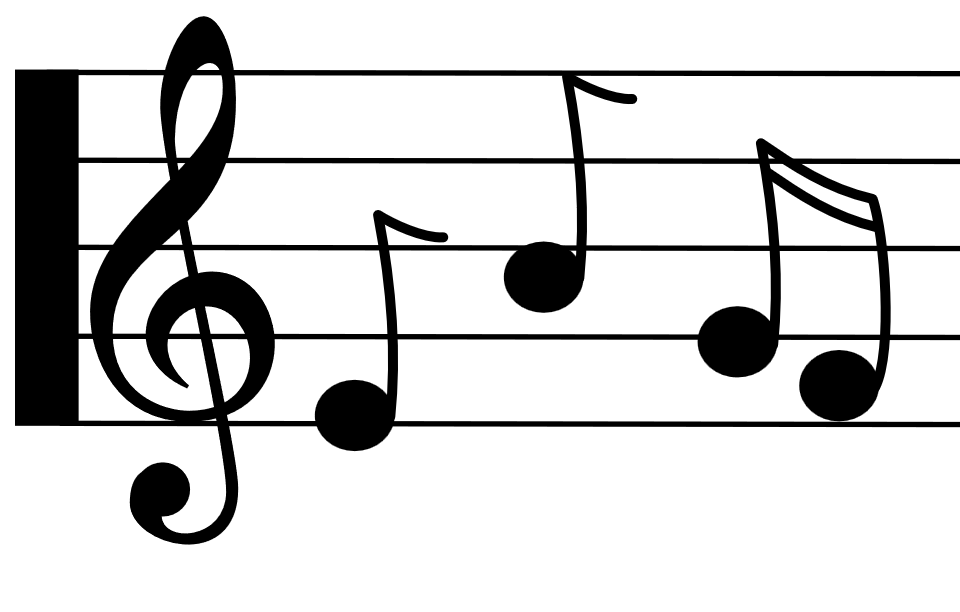 MondayTuesdayWednesdayThursdayFriday1st E Day2nd    A Day3rd    B Day2 Hour EarlyNO CHORUS6th C Day4th Grade:2:30 – 3:157th   D Day5th Grade:2:30 – 3:158th  E Day9th   A Day10th No SchoolFor Students13th B Day3rd Grade:2:30 – 3:1514th   C Day4th Grade:2:30 – 3:1515th   D Day5th Grade:2:30 – 3:1516th   E Day17th   A Day20th   B Day  3rd Grade:2:30 – 3:1521st   C Day4th Grade:2:30 – 3:1522nd   NO SCHOOL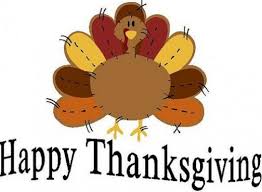 23rd NO SCHOOL24th NO SCHOOL27th   D Day5th Grade:2:30 – 3:1528th   E Day29th  A Day30th B Day3rd Grade:2:30 – 3:15